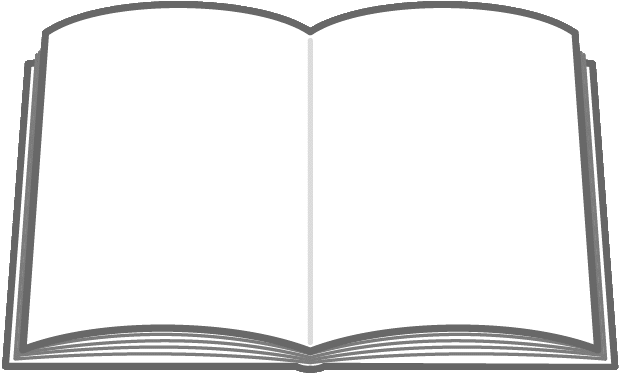 新宿区立　　　　学校　読書で大切なことは、たくさんの本と出会うこと。読むことに慣れたら、読書の幅を広げていきましょう。そして、じっくりと何回も読み深めることのできる本を見つけましょう。　　１冊の本とじっくり向かい合うことによって心を成長させ、その心の成長を読書感想文に表しましょう。１．本と出会う　今まで読んだ本を思い出してみましょう。　感動した本、心を動かされた本、考えさせられた本、もう一度読みたい本、人に薦めたい本、とにかくよかった本……。この本と出会えてよかったと思う本は、ありませんか。そんな本をもう一度読んでみましょう。　毎日の生活の中で、不思議だなと思っていること、気になっていること、大切だと思っていること、など考えていることは、何ですか。自分が興味をもっていることと関係のある本を探してみましょう。２．考えながら何回も読む　まず、思ったこと、感じたこと、考えたことをメモしていきます。付箋を使うのもいいでしょう。  様子や登場人物の気持ちを考え、自分と比べてどうか、身の回りで似たような経験はないか、新しく知ったことは何か、など、考えながら読みましょう。筆者の言いたかったことや作品のテーマについて、身近な人に意見を聞いたり、調べてみたりすることもおすすめです。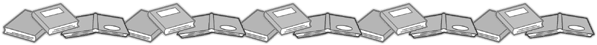 ３．本を読んで成長する　新しいことを知ったり、今まで気づかなかったことに気づいたり、自分の考えが変わったり、考えが深くなったりしたことを自分の言葉で書きましょう。  ノンフィクションや科学の本は、実際に調べたり、実験してみたりするのもいいでしょう。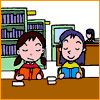 ４．感想文を書く　①構成を考えましょう。　　・一番言いたいこと、中心になることがら　　・はじめ、中、終わりにかくこと　②書き出しと書き終わりを工夫しましょう。　③段落や会話文など、作文の決まり通りに書きましょう。　　④題を工夫し、言いたいことを表す題を考えましょう。５．注意　①本の文章をそのまま書く必要があるときは、「」をつけま　　　す。引用といいます。要約して書くときも同じです。　②あとがきや他の人の作品をあたかも自分の意見のように書　　　くのは、「著作権法違反」です。絶対にしては、いけない　　　ことです。　③差別用語や人を傷つけるような表現を使ってはいけません。６．書き終わったら、読み直す　字のまちがいや、文のおかしいところなどを直しましょう。習った漢字は、使っていますか。よく読み直して、書き足したり書き直したりするところを考えましょう。　人に読んでもらって、意見を聞くのもいいでしょう。７．清書をしましょう。　ていねいに、清書をしましょう。